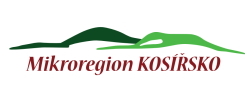 Obce  Mikroregionu KOSÍŘSKO             Drahanovice, Hněvotín, Luběnice, Lutín, Olšany u Prostějova, Slatinice, Slatinky,              Těšetice a Ústín		     V Těšeticích dne  11. 11. 2021P o z v á n k ana valnou hromadu Mikroregionu KOSÍŘSKO č. 4/2021,která se koná v pátek dne 26. 11. 2021 od 10:00 hodin na rozhledně na Velkém KosířiProgram:Zahájení, projednání programu valné hromadyVolba návrhové komise a jmenování ověřovatelů zápisuVyhodnocení výtvarné soutěže dětí MŠ a ZŠ Mikroregionu KOSÍŘSKOProjednání návrhů akcí Mikroregionu KOSÍŘSKO pro rozpočet 2022Prohlídka uskutečněných prací na rozhledně včetně odborného výkladu Ing. Josefa VlachaPřipomenutí 20 let spolupráce obcí Mikroregionu KOSÍŘSKODiskuse, různé a závěrMgr. Jan Blaho, v. r.					Hana Rozsypalová, v. r.místopředseda						předsedkyněMikroregionu KOSÍŘSKO				Mikroregionu KOSÍŘSKO